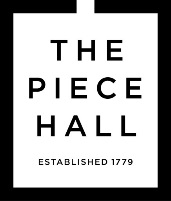 THE PIECE HALL

Job DescriptionJob Title: 		Duty Manager	Department:		FacilitiesLocation: 		The Piece Hall, Halifax Salary Scale:		£11.00 per hourHours:	Part Time 16 hrs/week (mainly evenings and weekends)Holidays:		33 days (pro rata) (including allowance for bank holidays) Contract:		PermanentReports to:		Head of FacilitiesDate:			Immediate startPurpose of the Job
Reporting to and working with the Head of Facilities, the Duty Managers will be responsible for the smooth running of the Piece Hall’s daily operations.  They will ensure that the Piece Hall building and facilities deliver all the expectations of a world class visitor destination, by conducting effective security and maintenance processes and delivering excellent customer service to Piece Hall tenants and visitors. The Duty Managers’ work will be shift based, and whilst on duty they will confidently lead the cleaning, security and maintenance arrangements across the site. The role will also be practical and hands-on, and tidying, cleaning and maintenance will be an essential part of the Duty Managers’ daily activities. They will also act as “eyes and ears” for the Piece Hall Trust, regularly taking overall operational responsibility for the building and its activities.Key Deliverables/AccountabilitiesTo ensure that the building is being run in a Covid-conscious way and to supervise gates where required.To ensure that all public areas including the courtyard, welcome centre, entrance gates, perimeter and toilets are consistently presentable and in keeping with a world class visitor destination, and to be actively involved in cleaning and maintenanceTo be a knowledgeable ambassador, greeting visitors and helping with directions and enquiriesTo monitor activity across the site, regularly walking around the courtyard, perimeter and public areas, protecting the site and maintaining staff presenceTo respond to any issues or concerns that arise when monitoring the siteTo work closely with surrounding organisations to enable an effective overall understanding of operational and security issues, and to respond to these issues in coordination with such organisations To conduct counter terrorism checks to protect the site against such a threatTo act vigilantly in relation to safeguarding, and to follow up when there are concerns To take the lead managing any alarms, incidents or emergencies, and to report these incidents in line with appropriate procedures. This will involve dealing directly with members of the public, and may involve resolving conflicts, handling tricky situations and potentially removing individuals from the siteTo liaise with the emergency services as and when necessary, in relation to any criminal incidents, fire alarm activations, first aid incidents etc.To act as fire officer/ marshal when required to evacuate the buildingTo be a nominated first aider, to respond to any first aid needs and to log such incidents for legal and insurance purposesTo report any health and safety concerns, incidents and near missesTo open and close the building in accordance with the correct proceduresTo respond to any out of hours call outs as and when requiredTo support site access during events, liaising with the events team and their contractorsTo carry out and record relevant checks and maintenance of building systems, including fire alarms, intruder alarms and CCTV To monitor CCTV for suspicious activity and respond to any issues that ariseTo distribute keys as necessary and to keep a log of this activityTo deliver services such as cleaning, maintenance, waste disposal, and recycling across the site, including (but not limited to) litter picking, refreshing toilets, emptying bins, unblocking toilets etc.To clean the courtyard and balconies regularly throughout shiftsTo clear snow and grit public walkways and the courtyard during colder monthsTo monitor and assist with the cleaning and maintenance of shared public areas with neighbouring organisations, and to ensure ongoing positive working relationshipsTo check equipment such as lifts at the beginning of each shift to check that equipment is working and safe for use, and to follow up urgently in the case of a faultTo control the access of contractors onto site, and to ensure all work being carried out complies with the relevant proceduresTo manage the access of vehicles on to site To receive, log and investigate lost property found or lost on the siteTo troubleshoot issues relating to building systems, IT etc. to support the effective operation of the building for tenants and visitorsTo work closely with the events team to keep the delivery of the facilities at a high standard before, during, and after eventsTo respond to customer complaints (in person where possible) and carry out investigations to achieve a satisfactory resolution.To monitor the use of units let to tenants, and to report any concerns to the Head of Facilities for follow upTo respond to premises issues raised by tenants, either by carrying out hands on maintenance and repairs that are the responsibility of The Piece Hall as a landlord (where possible and safe to do so) or to follow up with the appropriate contractor and/or the Head of FacilitiesTo develop effective and open relationships with tenants and other staffTo carry out health and safety checks of the building, and to action and report any issuesTo assist the Head of Facilities to ensure the building meets legal regulations, licensing requirements and environmental, health, safety and security standardsTo ensure that the Piece Hall Trust fire strategy is followed by building users, and to report any areas of concern or improvements to the strategy to the Head of FacilitiesTo suggest improvements and implement alterations as required to the premisesTo undertake other appropriate duties and responsibilities from time to time as required.Working Relationships and Contacts Head of Facilities, Commercial Director, other Duty Managers and Piece Hall WardensThe Chief Executive and Heads of Finance, Events, Marketing, DevelopmentAll Piece Hall staff teams and volunteersPiece Hall tenants and their staff teamsExternal commercial partners and suppliersLocal and regional partner organisations, including Calderdale Council.Candidate Profile:Experience RequiredEssentialDemonstrable experience of delivery of a safe and clean public building or visitor destination to a high standardA strong track record of customer focussed delivery to the publicExperience of creating successful working relationships with customers or partnersDemonstrable experience of and willingness to undertake general hands on minor maintenanceDemonstrable experience of positively managing relationships with third parties such as business neighboursA history of and ability to support multiple projects simultaneouslyDesirableA working knowledge and experience of handling security in public buildingsExperience in a role in the security sector, such as a guard/officer/steward A working knowledge of relevant Health and Safety legislation and experience of effective checks and record keeping for legislation and regulatory requirementsExperience utilising and managing CCTV systemsA track record in implementation of building fire safety.Other Skills, Knowledge and Relevant QualificationsApplicants must have:A demonstrable enthusiasm for The Piece Hall and the huge potential of the organisation and the area, and the ability to help shape and realise the Trustee’s and CEO’s vision for The Piece HallThe ability to build effective relationshipsGood face to face communication skillsEvidence of being a positive problem-solverAbility to think quickly and to deal with problems calmly in a pressured situationThe ability to deliver excellent customer serviceAn understanding of the sensitivity of commercial activity in a heritage buildingA team player, able to work independently of hands on directionThe ability to positively represent The Piece Hall to external bodiesThe willingness to work outside of ‘normal’ office hoursA sense of humour and genuine enjoyment of work and the ability to maintain these attributes under pressureWillingness to undertake an extensive training programme.Desirable experience and knowledge:Security Industry Authority (SIA) Training and LicenseDoor Supervisor LicensePersonal licenseAn accredited first aid certificateSafeguarding experience/ training A relevant H&S Qualification (IOSH, NEBOSH etc.)N.B. We expect all Piece Hall staff and volunteers to maintain and demonstrate at all times a very positive and supportive attitude to the organisation and to all colleagues, and we consider this to be the key “behaviour” that is applied to all other requirements of all posts.Please note:This job description is not exhaustive and amendments and additions may be required in line with future changes in policy, regulation or organisational requirements, it will be reviewed on a regular basis.This role is subject to a basic criminal record check.